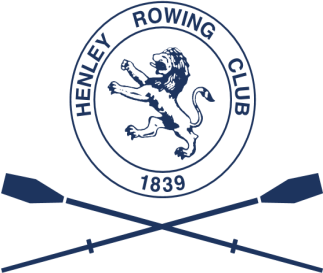 HENLEY ROWING CLUB LOCO PARENTIS PERMISSON FORMLOCO PARENTIS DEFINITION AND RESPONSIBILITY:The term in loco parentis, Latin for "in the place of a parent" refers to the legal responsibility of a person or organization to take on some of the functions and responsibilities of a parent. Originally derived from English common law, it is applied in two separate areas of the law.The person that is responsible is expected to apply the same standard of care as would a reasonable parent would. The standard of care may vary because of activity, age and maturity. However, the person must assume certain responsibilities and recognise both the legal and moral obligations rest upon them in every aspect of the activity. By law, the adult must behave as any “reasonable” parent would.Rowers Name:	Squad:DECLARATION BY PARENTI agree that (name of loco parentis)………..………………………………) will act in loco parentis for my child at (name of event) ...............................................................Signed:……………………………………………………………Print…………………………………………Date:	……………………………………………………………..DECLARATION BY LOCO PARENTISI agree to act as loco parentis for (name of rower) for the duration of the event, (including transporting to and from rowing location and accommodation).Signed:……….………………………………………………….Print………………………………………….Date:	……………………………………………………………